Aanwezig: Pierre Rayen, Raymond Fonteyn, Peter Van den Bulck,  Manasses Smets ,  Francois Verboven, Francis Notenboom, Claude Renard, Benjamin Meesdom, 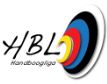 Stijn Waeijaert en Johan Wolles.Verontschuldigd: Axel AnnaertVerslag : Johan Wolles Goedkeuring verslagOpmerkingen verslag Raad van Bestuur 09/10/2017. Het verslag van de Raad van Bestuur van 09/10/2017 wordt goedgekeurd.Toevoeging verslag: er zou voor de verschillende werkgroepen/disciplines een seminarie georganiseerd worden.Administratieve ZakenStand van zaken ledenadministratie 2016-2017Er zijn 1108 leden verdeeld over 62 clubs momenteel aangesloten aan de HBL. Verleden jaar waren er in november 1180 leden aangesloten. Vorige maanden was de situatie nog status-quo, nu dienen we dus te spreken van een daling.De federatie biedt nog steeds te weinig aan om een antwoord te bieden op 50 euro lidgeld die momenteel gevraagd wordt. Indien de federatie bijvoorbeeld doelen en materiaal uit onze uitleendienst gratis ter beschikking stelt aan clubs die al hen leden aansluit zouden sommige clubs geneigd kunnen zijn om hun leden aan te sluiten. De kosten voor een organisator loopt snel op indien hij zelf doelen dient aan te kopen. De HBL bekijkt alvast of het doelen kan aankopen voor de ondersteuning van de Field discipline. Ook een geremde aanhangwagen zou de kosten voor het transport kunnen drukken.Financiële zaken Stand rekeningenDe administratief coördinator overloopt het financieel verslag.Vanaf 2018 wordt er met Clearfacts gewerkt zodat de facturen online in het boekhoudsysteem ingevoerd kunnen worden. Op deze wijze worden de lijsten sneller verwerkt.Intern beleidVerhuis Herentals- Overlopen contract Herentals NeteparkHet bestuur heeft het contract reeds per mail mogen ontvangen. Vorige week zaten Johan, Stijn en Francis nog samen met de centrumverantwoordelijke om het contract een eerste keer te bespreken.Kort samengevat:De HBL huurt in Herentals een bureauruimte aan 50 euro/m² en een opslagruimte aan 25 euro/m² op jaarbasis. In totaal komt dit op 2269.25 euro per jaar. Hier komt nog het verbruik van water, electriciteit en gas bij. Ruw geschat zal de huur dus mogelijks 2700 euro per jaar bedragen.Het contract gaat in op 1 januari en loopt voor een periode van 9 jaar.In het contract dient volgende nog aangepast te worden: - Pagina 5: elektriciteit en verwarming worden niet op maandelijkse basis maar op jaarlijkse basis gefactureerd.Belangrijke weetjes:- Vergaderzalen kunnen in Herentals gehuurd worden aan 5 euro per uur.- Er dient nog met andere huurders overlegd te worden om kosten te splitten ( afvalverwerking en dergelijke).- De HBL aanhangwagens kunnen op de parking geparkeerd worden.- Wat momenteel nog niet mogelijk is dat de container een vaste plek krijgt in Herentals. Hiervoor zal nog wat lobbywerk aan te pas moeten komen.Inplanning verhuisDe provincie heeft de inkorting van de opzegtermijn goed gekeurd op de deputatie van verleden week donderdag. Een schrijven zal eind deze week toekomen op de federatie met aangepaste opzegtermijnen. Badges en sleutels dienen in december ingeleverd te worden.Momenteel is de verhuis ingepland in de week van 18 december. Het secretariaat zal een offerte opvragen bij enveloppe.nl voor de wijziging van het briefpapier. Een bericht zal op de website en in het tijdschrift verschijnen dat het secretariaat terug bereikbaar zal zijn op 2 januari.Werking secretariaat opvolging BenjaminVanuit het secretariaat is een voorstel vertrokken naar het bestuur voor de herverdeling van de taken van het secretariaat. In grote lijnen ziet de herverdeling er als volgt uit. Stijn volgt werking van de VTS en de competitie op. Johan volgt de scheidsrechters, werking RBA en Topsport op.Het bestuur vraagt aan Niels Pinson om Benjamin op te volgen in de selectiecommissie RBA. Voor de denkcel dient nog een extra kandidatuur ingevuld te worden. Stijn wordt de nieuwe DSKO.Wat betreft de huidige cursus initiator heeft het bestuur reeds enkele klachten binnen gekregen op vlak van cursusinhoud en een lesgever. Naar de toekomst toe, overweegt het bestuur volgende stappen te ondernemen:- Aanpassing inhoud cursus, bv vermelden van andere boogtypes.- Organisatie workshops op het niveau van clubtrainers.- Samenwerking NHB voor het uitschrijven van de nieuwe trainer B.40 jaar HBL (oprichtingsakte 9/02/1978)Uit de oprichtingsakte kunnen we opmaken dat volgend jaar de HBL zijn 40 jarig bestaan viert. De HBL plant om deze reden enkele events en acties in gedurende de loop van 2018.Enkele ideeën:- Congres HBL: speciale receptie, voorstelling nieuw secretariaat, hapje en drankje aan het nieuw terrein. Hier wordt het startschot gegeven voor de viering 40 jaar HBL.- Tweedehandbsbeurs boogschietmateriaal.- Wedstrijd ontwerp mascotte HBL.- In de picture zetten van vrijwilligers en officials. Niet bij naam maar gewoon een event waar deze vrijwilligers in het algemeen in de bloemen worden gezet. Bv open familiedag, BBQ, spaghettislag,…- Aansluitend op het VTS verhaal organisatie van workshops.- Artikels in het tijdschrift en op de website.- Logo HBL aanpassen met vermelding van 40 jaar, dit een jaar lang op de website plaatsen.WerkgroepenTopsport werkingWegens het uitblijven van goede prestaties in 2017 zal het nog even afwachten zijn wat de budgetten voor topsport zullen zijn voor het werkingsjaar 2018. De dossierverantwoordelijke Sport Vlaanderen was in eerste instantie positief in de voorgestelde namen van de beloften voor 2018.Voor de senioren dient er waarschijnlijk gesnoeid te worden in de huidige lijst. Voor BE Gold wordt er een ondersteuning voorzien tot september 2018, hierna zal er opnieuw geëvalueerd worden.Voor het huidige werkingsjaar is er nog een extra budget voorzien van 2000 euro.Opvolging scheidsrechters: voorbereiding seminarieOp afgelopen werkgroepvergadering van de scheidsrechters werd het voorstel gelanceerd dat de organisatoren zelf een scheidsrechter dienen te voorzien op hun wedstrijdaanvraag.Het bestuur is hiermee niet akkoord en stelt dat de federatie hiervoor verantwoordelijk is. De werkgroep scheidsrechters dient bij de aanvang van het seizoen dus zelf een verdeling te voorzien.Opleiding scheidsrechters KA, Field en 3DDe werkgroep scheidsrechters stelt voor om een aparte opleiding voor scheidsrechters te voorzien voor de recreatieve disciplines zoals de Korte Afstand. Hiervoor zal in samenwerking met de WG KA een apart seminarie voorzien worden.Ook voor de Field en de 3D discipline wordt een apart seminarie voorzien. 